           Expository Essay EO 

Unit Outline
 	Monday (11/27): Sentence Structure Stations
 	Tuesday (11/28): Review of Run-ons, Fragments
 	Wednesday (11/29): Intro topics, read examples
 	Thursday (11/30): Graphic Organizer, Hooks
 	Friday (12/2): Library to type

 	Monday (12/4): Conclusion mini lesson; Library to type 	Tuesday (12/5): Library to type; Revision checklist
 		DUE AT THE END OF CLASS. NO EXCEPTIONS.  Choose any of these prompts:

	1. Who is your role model? Why do you admire them? Write an essay that explains why you 
 	look up to them. This must be a real person. (Someone you have actually met and not a 
 	famous person is easier.)

 	2. Your generation faces many problems. Identify one of these problems that you feel is the most 
 	important, explain it, and propose some possible solutions to the problem.  	3. Most adults in this world have a job of some sort. Think of the ideal job for you when you complete 
 	your schooling. Now, think of some reasons why this would be your ideal job. Write an essay to explain 
 	why this is your ideal job. (You could use the information you found for your career center speech!)
 
 	4. Does participating in extracurricular activities (like sports, band, choir, plays, Boy Scouts, etc.) 
 	positively or negatively affect high school students? Explain with three reasons to support your 
 	opinion. Thesis Sentence
 	- only ONE sentence
 	- the LAST sentence in your INTRODUCTION 
 	- sums up what your ENTIRE essay is about

Fill in the following thesis sentence stems using information for your essay:          (Topic) is (opinion) because (reason 1), (reason 2), and (reason 3).
             Example: Odysseus is not a hero because he is selfish, unfaithful, and full of himself. 

_________________________________________________________________________________________________________________________

_________________________________________________________________________________________________________________________



Or you may want to use an Occasion/Position statement. This type of sentence begins with a dependent clause that starts with one of the words in the box.




  	Because (Topic) is (Reason 1), (reason 2), and (reason 3), (opinion). 
 	Example: Because Odysseus is selfish, unfaithful, and full of himself, he is not a hero. 

_________________________________________________________________________________________________________________________

_________________________________________________________________________________________________________________________	Although (state opposite opinion), (topic) is (opinion) because (reason 
 	1), (reason 2), and (reason 3).
 	Example: Although some consider Odysseus an epic hero, he isn’t not a hero because he is selfish, 
 	unfaithful, and full of himself. 

_________________________________________________________________________________________________________________________

_________________________________________________________________________________________________________________________Your introduction should include 3 parts:
1) Attention Getter
 2) Context/Background Info
 3) Thesis
Read the 6 example introductions to help you. Attention-Getters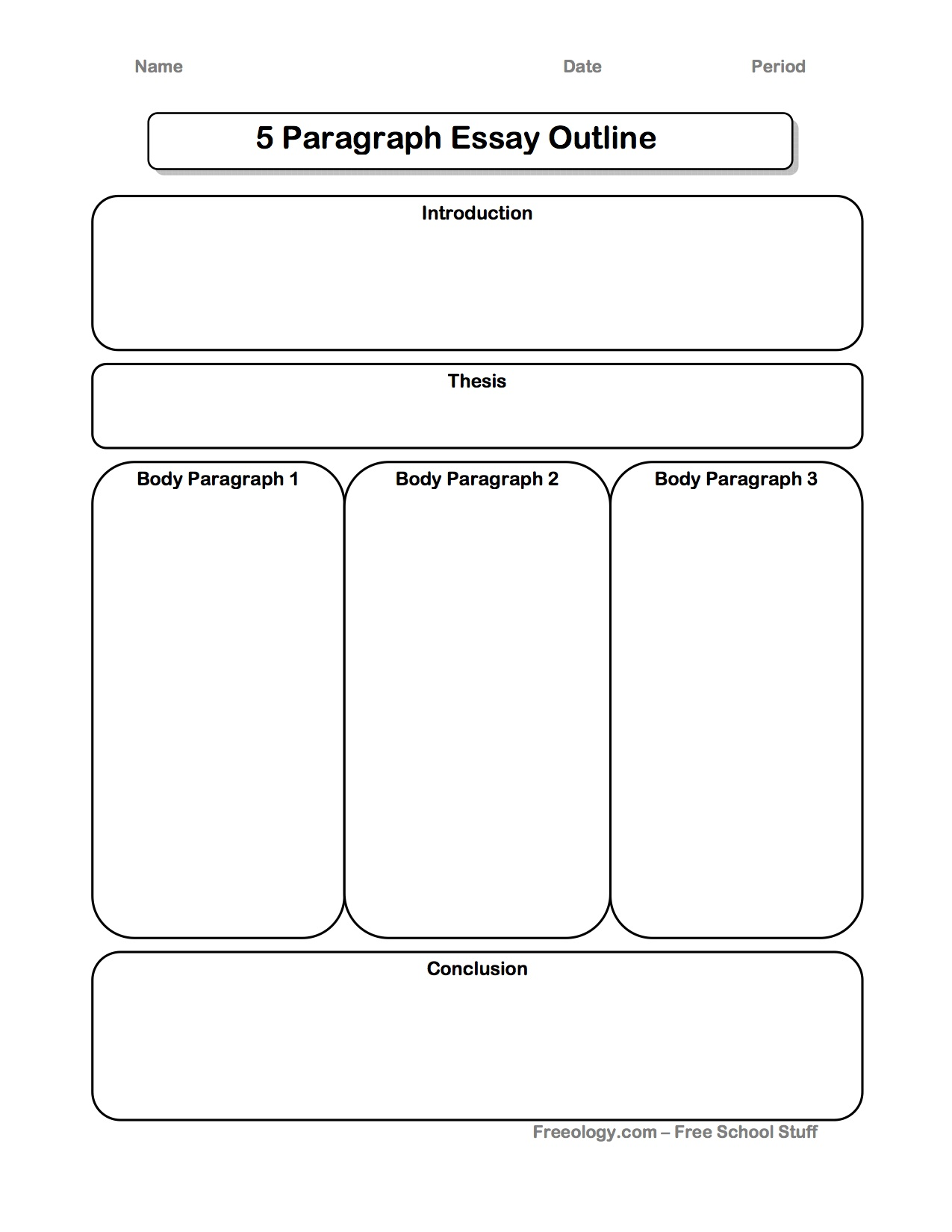 Hyperbole (Exaggeration)Odysseus is stronger than all of the Greek Gods! That’s not actually true, but he does have super human strength. Odysseus is a hero because of his strength, smarts, and stamina. Quote
(Use Google)Author Daniel Page once wrote, “All those brave things I’d done: I wasn’t trying to be a hero, I was trying to get home.” Similarly, Odysseus was just trying to get home to Ithaca after fighting the Trojan War in Troy. Odysseus is not a hero because he made poor decisions, risked his men’s life, and cheated on his wife, twice.Onomatopoeia WHEEE-OOO-WHEE—OOOO!!!! The fire engine’s siren roared as it neared the scene: a two-story house, engulfed in flames as a young mother leaned out a second story window. Men dressed in yellow fire-resistant suits jumped out of the truck and raced to save the day. Firemen are heroes because they are brave, strong, and kind.Action/Describe a sceneThe fire engine’s siren roared as it neared the scene: a two-story house, engulfed in flames as a young mother leaned out a second story window. Men dressed in yellow fire-resistant suits jumped out of the truck and raced to save the day. Firemen are heroes because they are brave, strong, and kind.Allusion (famous person, book, movie) Harry Potter. Katniss Everdeen. Frodo Baggins. These modern fictional heroes are just a new version of the original epic hero: Odysseus. Odysseus is a hero because of his strength, smarts, and stamina.Unusual factIn 2015, there were 1,582 dangerous crimes committed in Omaha; these included robbery, vehicle theft, homicide, rape, and assault. Police officers were responsible for catching each of those criminals and risking their lives in the process. Police are heroes because they are brave, strong, and kind. 